As instruções para o requerimento de acesso se encontram na IS 00-003, disponível em http://www2.anac.gov.br/biblioteca/iac.asp1. Identificação do candidato2. Dados do exame:Informe qual exame deseja visualizar, bem como o local e data em que o realizou:3. Agendamento do acesso ao exameIndique a unidade da ANAC onde deseja visualizar o exame realizado. A visualização poderá ser feita em qualquer uma das salas de prova listadas na página http://www2.anac.gov.br/habilitacao/exames.aspIndique, por ordem de preferência, a data e hora em que deseja visualizar o exame (agendar com antecedência mínima de 5 dias corridos):4. Data de preenchimento do Formulário e assinatura do candidato________________________________________________  ______/______/______	              		            (Assinatura) 					    (Data)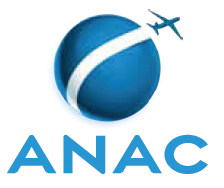 FORMULÁRIO DE REQUERIMENTO DE ACESSO A EXAME DE CONHECIMENTOS TEÓRICOS (is 00-003)NomeCPFCANACEmailNúmero de inscriçãoTipo de exame (PPA, PPH, etc.)Local do exameData do exameLocal da visualizaçãoORDEM DE PREFERÊNCIADATAHORA1ª opção2ª opção3ª opção